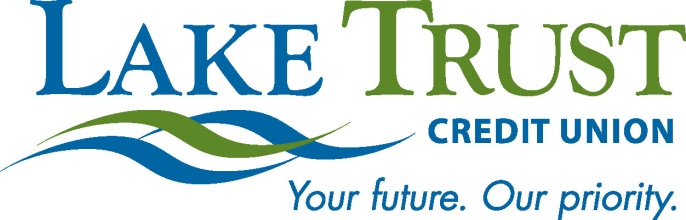 News Release 			For Immediate ReleaseLake Trust Credit Union Foundation is Established to Give Back to CommunityFoundation Enhances Lake Trust Core Value of Making a DifferenceLansing, Michigan – Lake Trust Credit Union is excited to announce the establishment of its Lake Trust Credit Union Foundation. The Foundation’s purpose is to bring people and organizations together to create strong, diverse and vibrant neighborhoods in Michigan communities through philanthropy, strategic community partnerships and organized outreach programs. As a community-based organization, the Credit Union established The Foundation to enhance its existing core value of making a difference through sponsorships, scholarships, grants and Team Lake Trust, a group of individuals dedicated to giving back to the communities. “Through our Foundation we’re looking to engage like-minded partners and individuals who want to create strong, diverse, vibrant neighborhoods,” said Lake Trust Director of Corporate Responsibility, Keith Koppmeier. “Our passion is in giving to the community, and this is a great opportunity for us to work together to support the people who give so much to us.”Koppmeier and Team Lake Trust are excited to see the Foundation come to life and the positive impacts it will have on Michigan communities.“Our entire organization is devoted and passionate about building a stronger Michigan with our Foundation,” said Lake Trust Credit Union President and CEO David Snodgrass. “We’re all on board. We know that our success comes from our neighbors and the Foundation will help us to unify and solidify our commitment to our communities.”The Lake Trust Credit Union Foundation is a 501(c)(3) dedicated to making a difference by volunteering time and resources to Michigan. You can make a tax-deductible donation at any Lake Trust Credit Union branch. For more information, visit laketrust.org. Lake Trust Credit Union is Michigan’s fourth largest credit union and is headquartered in Lansing, with branches stretching from Lake Michigan to Lake Huron and Lake Erie. With more than $1.6 billion in assets, Lake Trust provides over 157,000 members with best-in-class products and offers individualized, trust-based member service. As a community-based credit union, Lake Trust strongly believes in supporting its communities and participates annually in Komen for the Cure® in Ann Arbor and Lansing, as well as nearly 100 events and causes annually throughout Michigan. Membership is open to anyone within its 35-county service area. Learn more about Lake Trust Credit Union online at laketrust.org or follow Lake Trust Credit Union on Twitter @lake_trustcu.Website: laketrust.orgLori Anderson 734.462.8500 ext. 5232landerson@laketrust.org